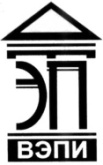 Автономная некоммерческая образовательная организациявысшего образования«Воронежский экономико-правовой институт»(АНОО ВО «ВЭПИ»)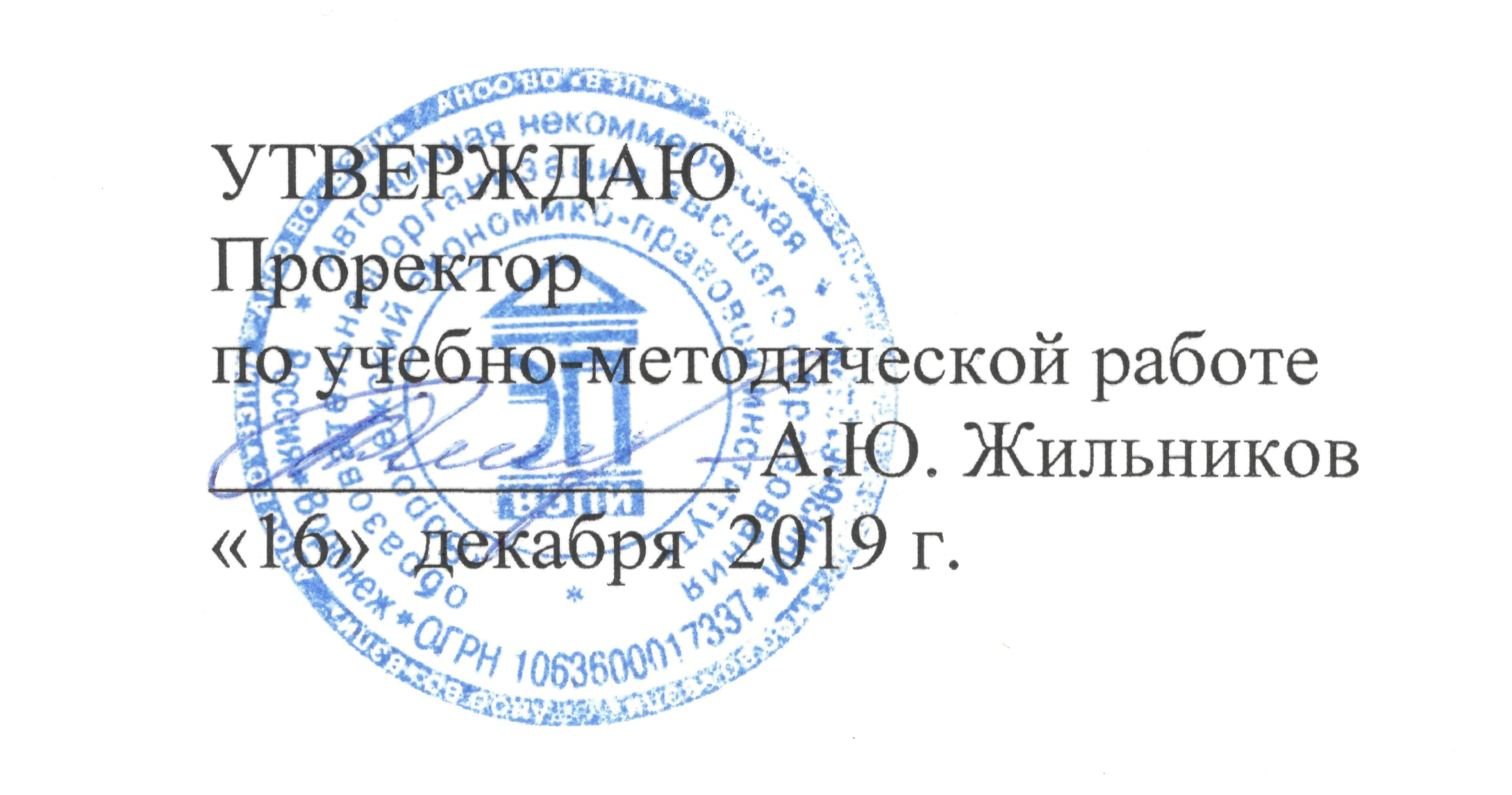 УЧЕБНО-МЕТОДИЧЕСКИЙ КОМПЛЕКС 
ПО ГОСУДАРСТВЕННОЙ ИТОГОВОЙ АТТЕСТАЦИИ ОБУЧАЮЩИХСЯ	40.03.01 Юриспруденция	(код и наименование направления подготовки)Направленность (профиль) 	Уголовно-правовая		(наименование направленности (профиля))Квалификация выпускника 	Бакалавр		(наименование квалификации)Форма обучения 	Очная, очно-заочная		(очная, очно-заочная, заочная)Рекомендован к использованию Филиалами АНОО ВО «ВЭПИ».Воронеж 
2019Учебно-методический комплекс по государственной итоговой аттестации обучающихся по направлению подготовки 40.03.01 Юриспруденция, направленность (профиль) «Уголовно-правовая» рассмотрен и одобрен на заседании кафедры Уголовного права и криминологии.Протокол  от   «11»        декабря        2019 г.     № 3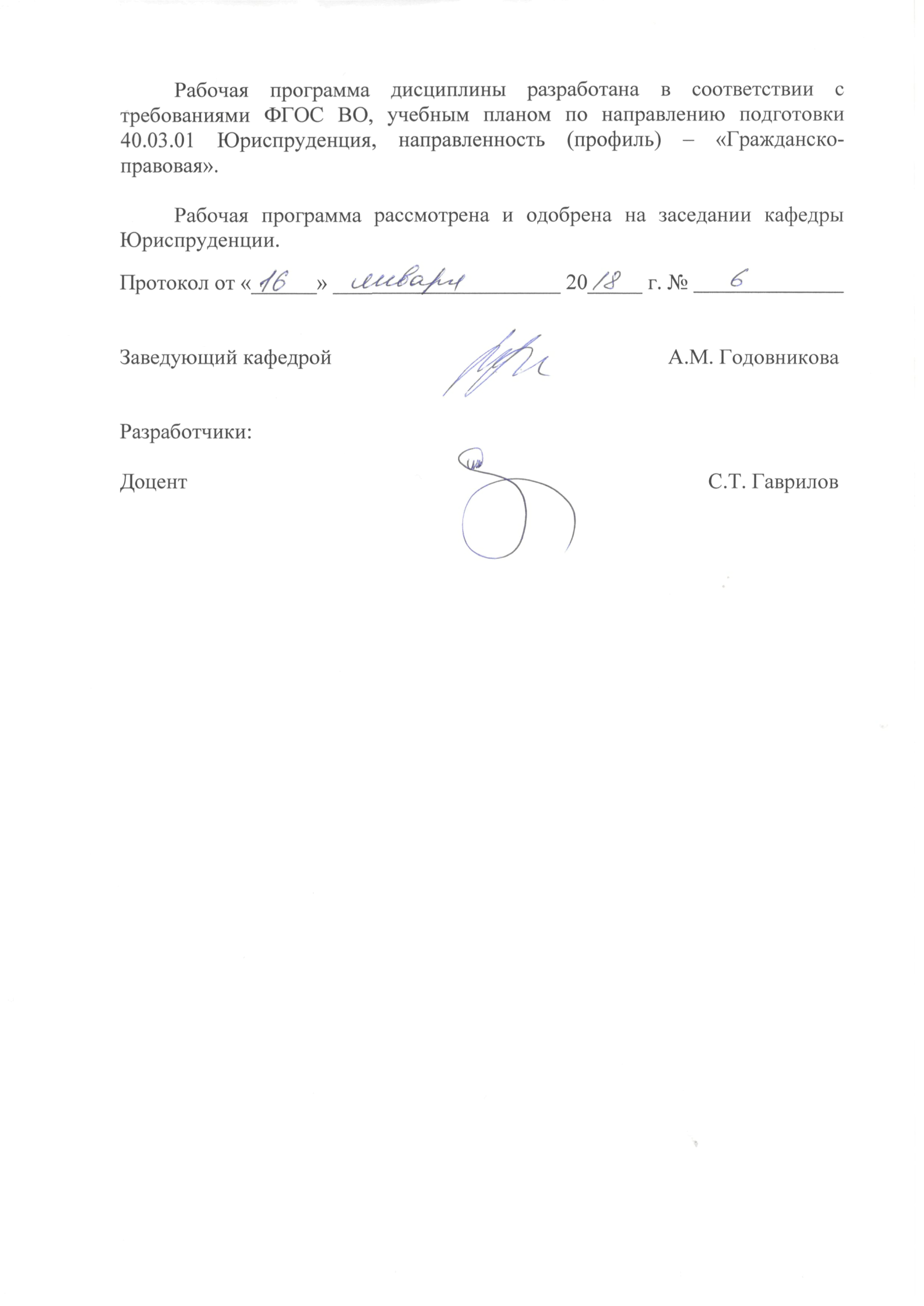 Заведующий кафедрой                                                                     С.Т. Гаврилов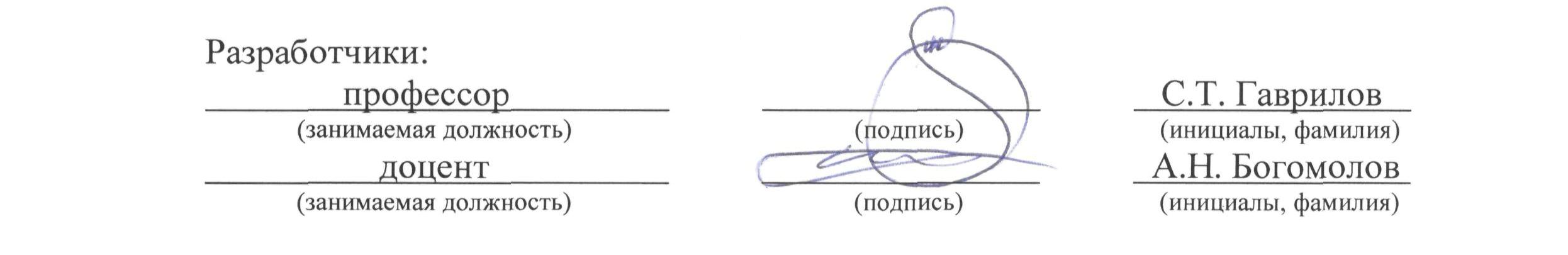 1. Рекомендации обучающимся по подготовке к государственному экзамену, в том числе перечень рекомендуемой литературы для подготовки к государственному экзаменуПри подготовке к сдаче государственных экзаменов проводятся групповые и индивидуальные консультации, призванные сконцентрировать внимание на конкретных институтах. Залогом же успешной сдачи экзаменов является самостоятельная подготовка к ним, основанная на собственном опыте обучения и рекомендациях преподавателя.Кафедрой юриспруденции сформулирован определенный перечень вопросов по основным направлениям курса. Данный перечень соответствует федеральному государственному образовательному стандарту и рабочим программам дисциплин. В рамках этого перечня к государственным экзаменам составляются экзаменационные билеты, по которым обучающиеся сдают государственные экзамены. Вопросы к экзаменам до экзаменуемых не доводятся и содержатся лишь в экзаменационных билетах.Экзаменационный билет включает три вопроса, каждый из которых имеет конкретный, детальный характер, но не выходит за рамки рабочих программ дисциплин. Изучение вопросов (проблем) целесообразно начать с изучения базовой литературы по дисциплинам, к которым отнесен данный вопрос (проблема). Как правило, базовые учебники (учебные пособия) дают представление о проблеме, но этих сведений может оказаться недостаточным для исчерпывающего ответа на экзаменационный вопрос. Поэтому следует, не ограничиваясь базовым учебным изданием, изучить некоторые специальные издания, которые дадут возможность более подробно рассмотреть некоторые специфические аспекты изучаемого вопроса (проблемы), глубже изучить специальные методы разрешения проблем, проанализировать накопленный в этом отношении отечественный и зарубежный опыт. Особо следует подчеркнуть, что в процессе подготовки к экзаменам следует реализовать интегративно-комплексный подход в изучении различных вопросов (проблем), а значит, уметь анализировать и оценивать его исторические, правовые и прочие аспекты и компоненты, выявлять их взаимосвязь и взаимообусловленность. Оценочные суждения выпускника в отношении приведенных в периодических изданиях примеров конкретной деятельности специалистов могут стать доказательством его профессиональной компетентности.2. Рекомендации обучающимся по подготовке к защите выпускной квалификационной работы, в том числе перечень рекомендуемой литературы для подготовки к защите выпускной квалификационной работыТребования к структуре и содержанию выпускной квалификационной работы (ВКР) выпускникаВыбор темы выпускной квалификационной работыТемы ВКР по образовательным программам высшего образования – программам бакалавриата определяются выпускающими кафедрами,  утверждаются Советом факультета и должны соответствовать требованиям Федерального государственного образовательного стандарта высшего образования по направлению подготовки 40.03.01 Юриспруденция, направленность (профиль) «уголовно-правовая»Обучающимся предоставляется право выбора темы из утвержденного кафедрой перечня тем ВКР. Обучающийся также может предложить свою тему ВКР, обосновав при этом необходимость и целесообразность ее разработки с научной и практической точек зрения.Выбранная тема согласуется с руководителем и по личному заявлению  обучающегося и представлению декана закрепляется за ним приказом по Институту. После выхода приказа никакое изменение темы ВКР (принципиальное или стилистическое) не допускается. В исключительных случаях корректировка или замена темы может быть проведена только дополнительным приказом ректора по представлению декана факультета.Требования к структуре и содержанию ВКРВыпускная квалификационная работа содержит следующие обязательные элементы: титульный лист; задание на выпускную квалификационную работу; оглавление; введение; основную часть, включающую тематические разделы и подразделы; заключение; библиографический список. При необходимости в структуру ВКР включаются приложения. Титульный лист оформляется в соответствии с образцом, установленным Институтом, и содержит следующие сведения: полное и сокращенное наименование образовательной организации; наименование факультета; наименование выпускающей кафедры; наименование направления подготовки; вид работы; тема выпускной квалификационной работы; сведения об обучающемся (курс, форма обучения, имя, отчество, фамилия) и его личную подпись; сведения о руководителе (должность, ученая степень, ученое звание, фамилия и инициалы) и его личную подпись; сведения о заведующем выпускающей кафедры (должность, ученая степень, ученое звание, фамилия и инициалы) и его личную подпись;место (город) и год выполнения работы.Задание на ВКР заполняется согласно макету, утвержденному Институтом,  и содержит перечень этапов выполнения ВКР с указанием сроков выполнения.  Лист задания на ВКР подписывается обучающимся и руководителем ВКР.Оглавление содержит перечень основных разделов (глав), подразделов (параграфов) ВКР с указанием номеров страниц, на которых размещается начало разделов (подразделов, параграфов). Оглавление должно включать все заголовки, имеющиеся в работе, в том числе библиографический список и приложения. В оглавлении применяется цифровая система нумерации, в соответствии с которой номера глав состоят из одной цифры (1.; 2. и т.д.), номера составных частей – из двух цифр (1.1.; 1.2. и т.д.), третья ступень деления – из трех цифр (1.1.1.; 1.1.2. и т.д.). Знак параграфа не ставится. Автоматическое формирование оглавления с использованием заголовков предпочтительно.Во введении к ВКР необходимо раскрыть  роль и  место  исследуемой проблемы, обосновать выбор темы, определить её актуальности, сформулировать цель и конкретные задачи ВКР,  определить границы исследования (формулирование объекта и предмета исследования, определение хронологических и/или географических рамок).  Здесь же следует кратко описать общие  направления  решения  исследуемой проблемы, основные гипотезы, теоретическую (теоретико-методологическую) базу и выбранные методы исследования, а также указать, на примере какого объекта будет решаться  поставленные  в  работе задачи. Объем введения – 3–5 страниц. Основная часть раскрывает содержание ВКР. В основной части излагается теоретический материал по теме, приводится анализ информационных источников, решаются задачи, сформулированные во введении, приводится описание собственного исследования, если его проведение предусматривалось целями и задачами ВКР. Основная часть включает в себя теоретическую и, при необходимости, практическую части. В теоретической части раскрываются и анализируются общие теоретические положения по теме исследования, дается подробное изложение методики исследования. В практической части излагается конкретный материал, проверяющий выдвинутые положения, гипотезы, приводятся материалы по выбору решений: проверочные расчеты, результаты моделирования, алгоритмы функционирования и т. д., а также обобщаются полученные результаты. Дополнительные материалы и материалы большого объема (программа исследования, инструментарий, иллюстрации, таблицы и т. п.) рекомендуется выносить в приложения.  В ВКР должно быть предложено не менее 3–4 мероприятий, обоснована их необходимость, описана их сущность и последствия внедрения. Содержание глав основной части должно полностью раскрывать тему ВКР и точно соответствовать ей. Количество глав основной части должно быть не менее двух. Разделы и подразделы основной части, как правило, соразмерны по объему. В конце каждого раздела (главы) основной части приводятся краткие выводы по теме исследования.Заключение ВКР представляет собой тезисное подведение итогов. Количество основных положений заключения по ВКР соответствует количеству задач, определенных обучающимся для подтверждения предложенной гипотезы исследования. В заключении отмечаются основные результаты работы, формулируются выводы, предложения и рекомендации по использованию результатов работы. Также в заключении следует указать пути и цели дальнейшей исследовательской работы по выбранной тематике или обосновать нецелесообразность ее продолжения. Объем заключения –               2–3 страницы.Библиографический список содержит перечень литературных источников, правовых актов, источников статистических данных и иных опубликованных документов и материалов, использованных при написании ВКР, перечень Интернет-ресурсов. Библиографический список должен содержать не менее 25 наименований и оформляться в соответствии с  «Правилами оформления библиографического списка и библиографических ссылок» (утв. приказом ректора АНОО ВО «ВЭПИ» от 07.02.2018 № 17–У) и действующими стандартами (ГОСТ).Приложения содержат справочные и аналитические материалы (таблицы, расчеты, алгоритмы, компьютерные распечатки и т.п.), которые по тем или иным причинам (например, из-за большого объема) не целесообразно приводить в основной части выпускной квалификационной работы. В тексте выпускной квалификационной работы делается сноска на соответствующее приложение. Также в приложение к ВКР может быть вынесен материал разъяснительного характера, дополняющий работу, например: формы бухгалтерской и статистической отчетности; примененные методики; первичные бухгалтерские документы; приказы руководителя организации; внутрифирменные положения и инструкции; регистры бухгалтерского учета и т.д. При этом в тексте ВКР должны быть ссылки на все приложения. В случае невозможности копирования документов по тематике ВКР допускается заполнение необходимых форм (бланков) отчетности самостоятельно обучающимся по данным организации.ВКР оформляется на русском языке. Допускается оформление ВКР (полное или частичное) на иностранном языке (английском, немецком и французском) в виде дополнительного приложения.Требования к объему и оформлению выпускной квалификационной работыВыпускная квалификационная работа должна быть аккуратно оформлена. Текст ВКР печатается в редакторе MS Word на листах формата А4 (210 х 297 мм) книжной ориентации, шрифт Times New Roman, кегль – 14, межстрочный интервал – 1,5, абзацный отступ – 1,25 см, текст выравнивается по ширине, поля документа: верхнее и нижнее –20 мм, левое – 30 мм, правое – 10 мм. Страницы ВКР нумеруются сплошной нумерацией в автоматическом режиме. Титульный лист включается в общую нумерацию, но номер страницы на титульном листе не ставится. Номер страницы располагают сверху по центру листа (только цифрами, без дополнительных символов). Объем выпускной квалификационной работы бакалавра –  не менее 60 страниц (без списка литературы и приложений).Основной текст ВКР следует разбивать на подразделы для удобства чтения. Структурирование ВКР на разделы и подразделы выполняется обучающимся самостоятельно. Заголовки разделов печатают прописными буквами жирным шрифтом, выравнивание по центру, без абзацного отступа, точка в конце не ставится (ВВЕДЕНИЕ). Заголовки основной части ВКР нумеруются арабскими цифрами (ГЛАВА 1. …). Между заголовком и последующим текстом (или названием подраздела) – строка отступа (полуторным интервалом). Перенос слова в названии разделов (подразделов) не допускается. Каждый раздел начинают с новой страницы. Для подразделов следует использовать многоуровневые заголовки. Название подраздела печатают жирным шрифтом, начиная с заглавной буквы, остальные – строчные. Выравнивание по центру, без абзацного отступа. Основной текст после заголовка следует через строку отступа. Если заголовок подраздела следует за текстом, между последней строкой текста и последующим заголовком – две строки отступа. Не рекомендуется помещать заголовок в конце страницы: если страница заполнена более чем на 75 % и после заголовка для основного текста остается не более двух строк, подраздел следует начинать с новой страницы. Ссылки на материалы, заимствованные у других авторов, являются обязательными: на источник цитаты, статистический материал или заимствование факта необходимо давать ссылку, это обеспечивает фактическую достоверность сведений, дает информацию об источнике. При отсутствии ссылок работа может быть не допущена к защите.Текст работы должен быть четким и кратким, не допускающим неоднозначных толкований. Не допускается произвольное сокращение слов, замена букв буквенными обозначениями и математическими знаками. Буквенные аббревиатуры при первом упоминании указываются в круглых скобках после полного наименования, в дальнейшем употребляются в тексте без расшифровки.Рисунки, чертежи, схемы, графики и фотографии в тексте ВКР должны быть выполнены в графическом редакторе или в другом специальном программном обеспечении. Выполнение рисунков в редакторе MS Word  не допускается. Иллюстративный материал должен быть понятным и информативным, все надписи должны быть хорошо читаемыми.Таблицы, рисунки, чертежи, схемы, графики и фотографии, используемые в ВКР, размещают непосредственно после их упоминания в тексте и отделяют от основного текста строкой отступа до и после. На каждый рисунок даются ссылки и необходимые пояснения, слово «рисунок» пишется сокращенно в тех случаях, когда рядом стоит цифра (например, «из рис. 3 следует…»), при отсутствии цифры слово «рисунок» пишется полностью (см. рисунок). То же для других элементов. Таблицы, рисунки, чертежи, схемы, графики и фотографии в тексте должны иметь сквозную нумерацию. Допускается сквозная нумерация в пределах одного раздела. Номер, подпись и пояснения к рисункам, схемам и таблицам должны быть выполнены на лицевой стороне листа (там же, где рисунок). Надпись «Таблица» выполняется справа над таблицей, через пробел указывается номер таблицы (например, Таблица 1.2),  наименование таблицы указывается на строку ниже, выравнивание по центру, точка в конце не ставится. Подписи под рисунками, чертежами, графиками, фотографиями выполняются по центру под чертежами, графиками, рисунками и фотографиями (Рис. 1.2. Наименование).Заголовки граф и строк таблицы пишутся с прописной (заглавной) буквы в форме единственного числа, а подзаголовки граф — со строчной буквы, если они составляют одно предложение с заголовком, или с прописной (заглавной) буквы, если они имеют самостоятельное значение. В конце заголовков и подзаголовков таблиц точка не ставится. В случае разрыва таблицы на несколько страниц на следующей странице в верхнем левом углу пишется: «Продолжение табл. 1.1» или «Окончание табл. 1.1» без указания названия таблицы, в верхней строке таблицы на новой странице дублируется «шапка» с названиями или номерами столбцов. Формулы, используемые в тексте ВКР, оформляются при помощи встроенных или специальных редакторов формул тем же шрифтом, что и основной текст ВКР, и должны иметь сплошную нумерацию в пределах разделов, номер указывается в круглых скобках, выравнивается по правому краю. Формула является частью текста, выделяется соответствующими знаками препинания и выравнивается по центру. Все символы, используемые впервые, должны быть описаны непосредственно после формулы.При составлении перечней в зависимости от сложности следует выбирать маркированный или нумерованный список. Маркированный список оформляется в случае одноуровневого перечня, в качестве маркера ставится знак «–» (через меню «Маркеры» в редакторе MS Word), использование других маркеров не допускается. Нумерованный список применяется для многоуровневого перечня (через меню «Нумерация» в редакторе MS Word) и может оформляться двумя способами. Первый способ:Номер в списке отделяется точкой, после чего элемент списка (фраза, символьное обозначение и т.д.) пишется с заглавной буквы.В конце каждого элемента списка ставится точка.Второй способ оформления перечня:номер в списке отделяется скобкой,  после чего фраза (элемент перечня) пишется с маленькой буквы;элементы перечня отделяются друг от друга точкой с запятой «;», в конце последнего элемента ставится точка.Следует обращать внимание на то, чтобы начальные слова каждого элемента списка были согласованы между собой:в роде; числе; падеже. Также все элементы списка должны быть согласованы в роде, числе и падеже со словами (или словом) в предваряющем перечень предложении, после которого стоит двоеточие.Иллюстративный материал, большие таблицы или текст вспомогательного характера можно помещать в приложения, расположенные после библиографического списка.Текст ВКР распечатывается на листах белой бумаги формата А4 с одной стороны и переплетается в твердый переплет. Электронный вариант ВКР, доклада и презентации или демонстрационных материалов (при наличии) предоставляется обучающимся на кафедру вместе с переплетенным экземпляром.3. Рекомендации по проведению государственной итоговой аттестации для председателя, членов и секретаря государственной экзаменационной комиссии	Для проведения ГИА в институте создаются государственные экзаменационные комиссии.	Для рассмотрения апелляций по результатам ГИА в Институте создаются апелляционные комиссии.	Государственная экзаменационная и апелляционная комиссии (далее вместе – комиссии) действуют  в течение календарного года.	Комиссии создаются в институте по каждому направлению подготовки или по каждой образовательной программе, или по ряду направлений подготовки, или по ряду образовательных программ.	Председатель государственной экзаменационной комиссии утверждается не позднее 31 декабря, предшествующего году проведения ГИА, Министерством образования и науки Российской Федерации по представлению Института.	Институт утверждает составы комиссий не позднее чем за один месяц до даты начала ГИА.	Председатель государственной экзаменационной комиссии утверждается из числа лиц, не работающих в Институте, имеющий ученую степень доктора наук и (или) ученое звание профессора либо являющихся ведущими специалистами – представителями работодателей или их объединений в соответствующей области профессиональной деятельности.	Председателем апелляционной комиссии утверждается ректор Института (лицо, исполняющее его обязанности, или лицо, уполномоченное ректором Института – на основании распорядительного акта Института).	Председатели комиссий организуют и контролируют деятельность комиссий, обеспечивают единство требований, предъявляемых к обучающимся при проведении ГИА.	В состав государственной экзаменационной комиссии входят председатель указанной комиссии и не менее четырех членов указанной комиссии.	Члены государственной экзаменационной комиссии являются ведущими специалистами – представителями работодателей или их объединений в соответствующей области профессиональной деятельности и (или) лицами, которые относятся к профессорско-преподавательскому составу Института (иных организаций) и имеют ученое звание и (или) ученую степень.	Доля лиц, являющихся ведущими специалистами – представителями работодателей или их объединений в соответствующей области профессиональной деятельности (включая председателя государственной экзаменационной комиссии) в общем числе лиц, входящих в состав государственной экзаменационной комиссии, должна составлять не менее 50 процентов.	В состав апелляционной комиссии входят председатель и не менее трех членов указанной комиссии.	Состав апелляционной комиссии формируется из числа лиц, относящихся к профессорско-преподавательскому составу Института и не входящих в состав государственных экзаменационных комиссий.	На период проведения ГИА для обеспечения работы государственной экзаменационной комиссии ректор Института назначает секретаря указанной комиссии из числа лиц, относящихся к профессорско-преподавательскому составу Института, научных работников или административных работников Института. Секретарь государственной экзаменационной комиссии не входит в ее состав.	Секретарь государственной экзаменационной комиссии ведет протоколы ее заседаний, представляет необходимые материалы в апелляционную комиссию.	Основной формой деятельности комиссий являются заседания. Заседания комиссий правомочны, если в них участвуют не менее двух третей от числа лиц, входящих в состав комиссии.	Заседания комиссий проводятся председателями комиссий.	Решения комиссий принимаются простым большинством голосов от числа лиц, входящих в состав комиссий и участвующих в заседании. При равном числе голосов председатель комиссии обладает правом решающего голоса.	Решения, принятые комиссиями, оформляются протоколами.	В протоколе заседания государственной экзаменационной комиссии по приему государственного аттестационного испытания отражаются: перечень заданных обучающемуся вопросов и характеристика ответов на них, мнения председателя и членов государственной экзаменационной комиссии о выявленном в ходе государственного аттестационного испытания уровне подготовленности обучающегося к решению профессиональных задач, а также о выявленных недостатках в теоретической и практической подготовке обучающегося.	Протоколы заседания комиссий подписываются председателем. Протокол заседания государственной экзаменационной комиссии также подписывается секретарем экзаменационной комиссии.	Протоколы заседания комиссий сшиваются в книги и хранятся в архиве Института в соответствии с номенклатурой дел.	По результатам проведения заседания государственной экзаменационной комиссии председателем формируется отчет «О работе ГЭК», который обсуждается на ученом совете Института в течение двух недель после проведения заседания государственной экзаменационной комиссии.	  